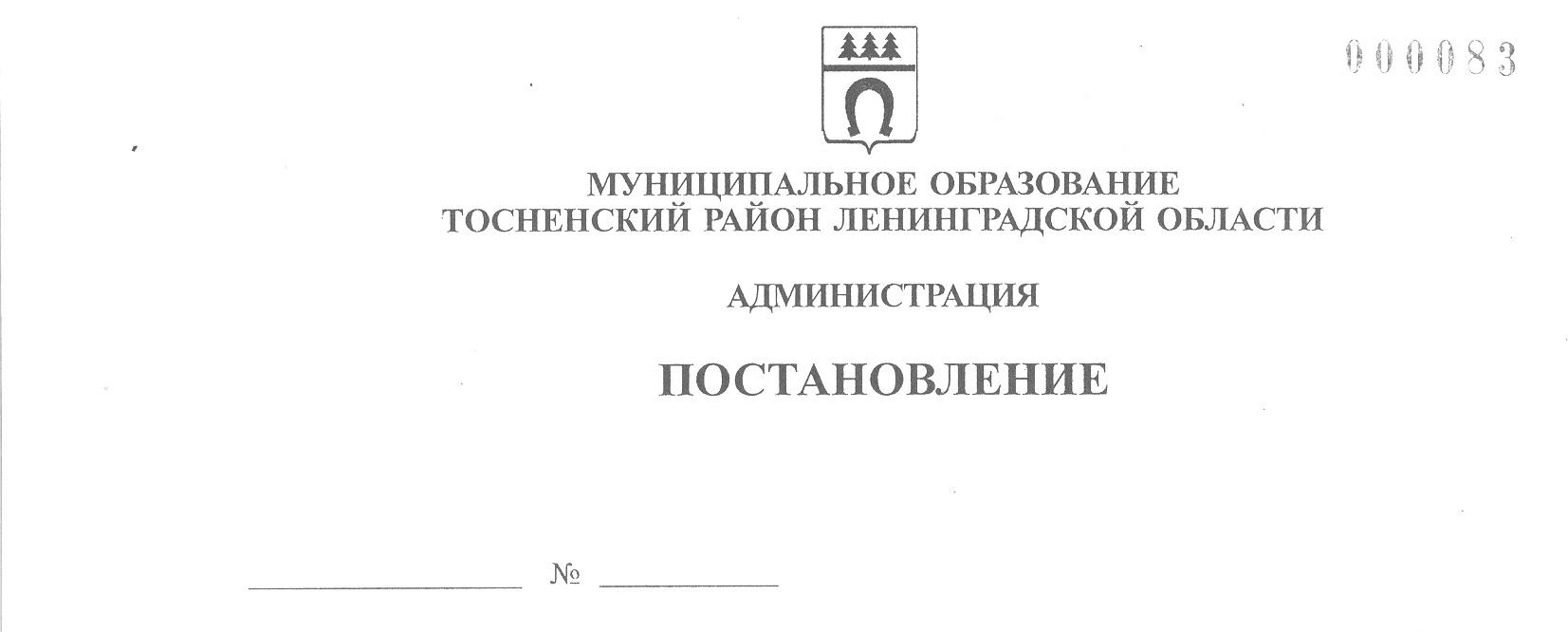 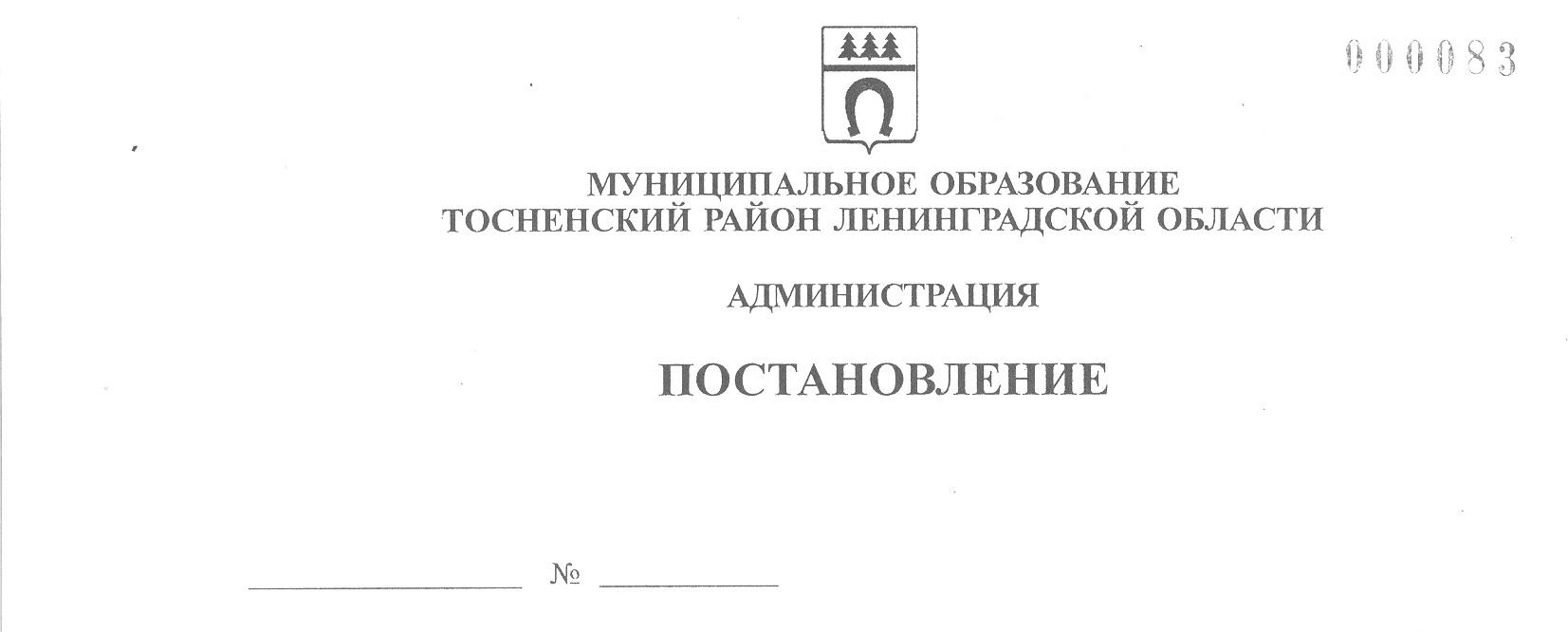 04.03.2021                                  424-паО внесении изменений в постановление администрации муниципального образования Тосненский район Ленинградской области от 10.03.2017 № 439-па «Об утверждении Положения о порядке осуществления бюджетных  инвестиций в объекты муниципальной собственности муниципального  образования Тосненский район Ленинградской области и Тосненского городского поселения Тосненского муниципального района Ленинградской области, финансирование которых осуществляется полностью или частично за счет средств бюджета муниципального образования Тосненский район Ленинградской области и бюджета Тосненского городского поселения Тосненского муниципального района Ленинградской области»В целях приведения в соответствие с требованиями федерального законодательства, на основании Федерального закона от 05.04.2013 № 44-ФЗ «О контрактной системе в сфере закупок товаров, работ, услуг для обеспечения государственных и муниципальных нужд» (с изменениями и дополнениями, вступившими в силу с 01.09.2020), Бюджетного кодекса Российской Федерации от 31.07.1998 № 145-ФЗ, Устава Тосненского городского поселения Тосненского муниципального района Ленинградской области администрация муниципального  образования Тосненский район Ленинградской областиПОСТАНОВЛЯЕТ:Внести в Положение о порядке осуществления бюджетных  инвестиций в объекты муниципальной собственности муниципального  образования Тосненский район Ленинградской области и Тосненского городского поселения Тосненского муниципального района Ленинградской области, финансирование которых осуществляется полностью или частично за счет средств бюджета муниципального образования Тосненский район Ленинградской области и бюджета Тосненского городского поселения Тосненского муниципального района Ленинградской области, утвержденное постановлением администрации муниципального образования Тосненский район Ленинградской области от 10.03.2017 № 439-па (с учетом изменений, внесенных постановлением администрации муниципального образования Тосненский район Ленинградской области от 27.08.2019 № 1443-па), следующие изменения: абзац 11 пункта 1.2 изложить в следующей редакции:«- муниципальный заказчик – администрация Тосненского района, структурное подразделение администрации, осуществляющее функции и полномочия учредителя муниципального бюджетного или автономного учреждения (далее – собственник имущества), муниципальное казенное учреждение, наделенное полномочиями заказчика в области проектирования, строительства, реконструкции, капитального и текущего ремонтов, ремонта объектов капитального строительства и внешнего благоустройства в соответствии с действующим законодательством (далее – муниципальный заказчик).2. Комитету строительства и инвестиций администрации муниципального образования Тосненский район Ленинградской области направить в пресс-службу комитета по организационной работе, местному самоуправлению, межнациональным и межконфессиональным отношениям администрации муниципального образования Тосненский район Ленинградской области настоящее постановление для опубликования и обнародования в порядке, установленном Уставом муниципального образования Тосненский район Ленинградской области.3. Пресс-службе комитета по организационной работе, местному самоуправлению, межнациональным и межконфессиональным отношениям администрации муниципального образования Тосненский район Ленинградской области опубликовать и обнародовать настоящее постановление в порядке, установленном Уставом муниципального образования Тосненский район Ленинградской области.4. Контроль за исполнением постановления возложить на заместителя главы администрации муниципального образования Тосненский район Ленинградской области Ануфриева О.А.Глава администрации							        А.Г. КлементьевАртюхович Марина Петровна, 8(81361)3322219 га